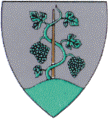 Balatonkenese VárosJegyzője8174 Balatonkenese, Béri B. Á. tér 1.Postacím: 8174 Balatonkenese, Pf. 1.Telefon: (+36-88) 481 087Telefax: (+36-88) 481 741Honlap: www.balatonkenese.hu E-mail: hivatal@balatonkenese.huB E J E L E N T É S desztillálóberendezés tulajdonjogáról, tulajdonjogának megszerzésérőlA magánfőző ( Több tulajdonos esetén a 3. pontban szereplő adatokat is meg kell adni ! )Neve: ___________________________________________________________________________Születési helye: ___________________________________________________________________ideje: ___________ év ___________ hó __________ napAnyja születési családi és utóneve: ___________________________________________________Adóazonosító jele: _______________________________Lakóhelye: __________________________________________________________ város / község_________________közterület _______ közterület jelleg ______ hsz. ____ ép. ___ lh.__em. _ ajtóLevelezési címe: __________________________________________________________________Telefonszáma: ______________________________, e-mail címe: __________________________Magánfőző berendezésTulajdonszerzés ideje:_______________ év ____________ hó ___________ napŰrtartalma: _______________________ literTárolásának, használatának helye ( ha ez a hely a magánfőző lakóhelyétől eltérő helyen lévő gyümölcsös vagy, ha a berendezés különböző lakóhelyű személyek közös tulajdona ):_________ _________________________________________________________ város, község_________________közterület ______ közterület jelleg ______ hsz. ____ ép. ___ lh.__em. _ ajtóHelyrajzi száma: ______________________________________          Több tulajdonos esetén a tulajdonostárs(ak)Neve: _________________________________________________________________________Adóazonosító jele: ___________________________Lakóhelye: _________________________________________________________ város / község_________________közterület _______ közterület jelleg _____ hsz. ____ ép. ___ lh.__em. _ ajtóNeve: _________________________________________________________________________Adóazonosító jele: ___________________________Lakóhelye: _________________________________________________________ város / község_________________közterület _______ közterület jelleg _____ hsz. ____ ép. ___ lh.__em. _ ajtóNeve: _________________________________________________________________________Adóazonosító jele: ___________________________Lakóhelye: _________________________________________________________ város / község_________________közterület _______ közterület jelleg _____ hsz. ____ ép. ___ lh.__em. _ ajtó__________________________________, __________ év ________ hó _________ nap                helység                                                                                                      __________________________                                                                                                                    bejelentő aláírása